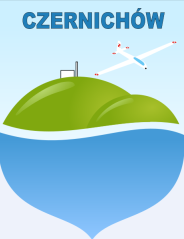 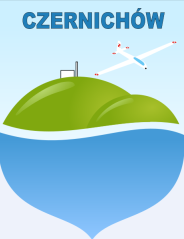                                                      Urząd Gminy Czernichów z siedzibą w Tresnej                                                        ul. Żywiecka 2; 34-311 Czernichów k. Żywca                                           A N A L I Z A                                          STANU GOSPODARKI ODPADAMI                                          KOMUNALNYMI NA TERENIE                                          GMINY CZERNICHÓW                                          ZA ROK 2021.                                        Czernichów, Kwiecień 2022Zgodnie z art. 9tb ustawy z dnia 13 września 1996r. o utrzymaniu czystości i porządku w gminach (tj. Dz. U. z 2018r. poz. 1454 z późn. zm.) wójt, burmistrz lub prezydent miasta sporządza analizę stanu gospodarki odpadami komunalnymi obejmującą w szczególności zagadnienia opisane poniżej. 1. Możliwości przetwarzania zmieszanych odpadów komunalnych, odpadów zielonych oraz pozostałości z sortowania i pozostałości z mechaniczno-biologicznego przetwarzania odpadów komunalnych przeznaczonych do składowania. Na terenie Gminy Czernichów nie ma możliwości przetwarzania odpadów komunalnych. Wszystkie zabrane odpady komunalne są dostarczane do regionalnej instalacji przetwarzania odpadów komunalnych lub instalacji zastępczej do obsługi regionu. Dla regionu III, w którego skład wchodzi Gmina Czernichów, wskazane zostały instalacje regionalne i zastępcze – zgodnie z Uchwałą nr IV/25/1/2012 Sejmiku Województwa Śląskiego z dnia 24 sierpnia 2012r. w sprawie przyjęcia „Planu gospodarki odpadami dla województwa śląskiego 2016-2022”. 2. Potrzeby inwestycyjne związane z gospodarowaniem odpadami komunalnymi. W roku 2021 nie zrealizowano żadnych zadań inwestycyjnych związanych z gospodarowaniem odpadami komunalnymi. Ważną potrzebą inwestycyjną związaną z gospodarowaniem odpadami komunalnymi na terenie Gminy Czernichów jest zorganizowanie PSZOK w obrębie gminy. Aktualnie gmina nie posiada terenu, na którym mogłaby zorganizować i prowadzić własny punkt. W związku z tym zawarto stosowną umowę, na prowadzenie Punktu Selektywnej Zbiórki Odpadów Komunalnych firmą „ ATRA” Krzysztof Pardela 43-353 Porąbka ul. Bażancia do którego właściciele nieruchomości z obszaru Gminy Czernichów mogą dostarczać odpady komunalne. Ponadto w celu usprawnienia systemu segregacji odpadów należy zwiększyć edukację ekologiczną wśród mieszkańców. 3. Koszty poniesione w związku z odbieraniem, odzyskiem, recyklingiem i unieszkodliwianiem odpadów komunalnych. Czernichów, Kwiecień 2022 r.Uwagi: Zaległości z tytułu płatności za odbiór i zagospodarowanie odpadami komunalnymi na dzień 31.12.2021r. wynosiły 179.073,77 zł. 4. Liczba mieszkańców. • Liczba mieszkańców zameldowanych na dzień 31.12.2021 r. wynosiła 6. 279. • Liczba mieszkańców stałych objętych systemem gospodarowania odpadami komunalnymi na dzień 31.12.2021 r. wynosiła 5541. Różnica w liczbie mieszkańców zameldowanych, a faktycznie zamieszkujących na terenie Gminy Czernichów wynosiła 738. Wynika ona z faktu, iż część osób zameldowanych na pobyt stały nie przebywa na terenie gminy np. z powodu pracy za granicą, podjęcia studiów. Rozbieżności w liczbie osób zameldowanych, a zamieszkałych są weryfikowane. W przypadku nierzetelnie zadeklarowanej liczby osób w deklaracji są prowadzone postępowania wyjaśniające. • Liczba nieruchomości objętych systemem gospodarowania odpadami komunalnymi na dzień 31.12.2021r. wynosiła 3487 (mieszkańcy stali i okresowi). 5. Liczba właścicieli nieruchomości, którzy nie zawarli umowy, o której mowa w art.6 ust.1, w imieniu których gmina powinna podjąć działania, o których mowa w art.6 ust.6-12. Liczba właścicieli nieruchomości zamieszkałych, o których mowa w art. 6 ust. 1, w imieniu których gmina powinna podjąć działania, o których mowa w art. 6 ust.6-12 na chwilę obecną wynosi 0. W przypadku podejrzenia co do niezgodnego z przepisami pozbywania się nieczystości stałych lub ciekłych, Wójt Gminy Czernichów wszczyna postępowanie administracyjne w przedmiotowej sprawie. W toku postępowania zbierane są wszelkie informacje, które wpływają na przebieg postępowania. 6. Ilość odpadów komunalnych wytwarzanych na terenie gminy (odebranych z nieruchomości zamieszkałych na stałe i okresowo oraz dostarczonych na PSZOK). Zestawienie osiągniętych w 2021 r. przez Gminą Czernichów poziomów recyklingu w odniesieniu do wymaganych i dopuszczanych dla poszczególnych frakcji odpadów:Wymagany poziom recyklingu, przygotowania do ponownego użycia papieru, metali, tworzyw sztucznych i szkła – 45,0 % • Wymagany poziom recyklingu, przygotowania do ponownego użycia i odzysku innymi metodami innych niż niebezpieczne odpadów budowlanych i rozbiórkowych – 100% • Osiągnięty poziom ograniczenia masy odpadów komunalnych ulegających biodegradacji przekazanych do składowania – 0 % 7. Ilość zmieszanych odpadów komunalnych, odpadów zielonych odbieranych z terenu gminy oraz powstających z przetwarzania odpadów komunalnych pozostałości z sortowania i pozostałości z mechaniczno-biologicznego przetwarzania odpadów komunalnych przeznaczonych do składowania. Masa odpadów, powstałych po sortowaniu zmieszanych odpadów komunalnych, przekazanych do składowania – 0 % Z terenu Gminy Czernichów nie zostały przekazane do składowania odpady zielone.Czernichów, Kwiecień 2022rKoszty związane z funkcjonowaniem systemu gospodarowania odpadami w okresie od 01.01.2021 r. do 31.12.2021r. Koszty związane z funkcjonowaniem systemu gospodarowania odpadami w okresie od 01.01.2021 r. do 31.12.2021r. Koszty związane z funkcjonowaniem systemu gospodarowania odpadami w okresie od 01.01.2021 r. do 31.12.2021r. Koszty związane z funkcjonowaniem systemu gospodarowania odpadami w okresie od 01.01.2021 r. do 31.12.2021r. • odbiór i zagospodarowanie odpadów komunalnych – gospodarka odpadami z nieruchomości zamieszkałych okresowo - ryczałt 432.817,26 zł 432.817,26 zł 432.817,26 zł • odbiór i zagospodarowanie odpadów komunalnych – gospodarka odpadami z nieruchomości zamieszkałych okresowo - ryczałt • odbiór i zagospodarowanie odpadów komunalnych – gospodarka odpadami z nieruchomości zamieszkałych na stałe - ryczałt 1.431.341,26 zł 1.431.341,26 zł 1.431.341,26 zł • odbiór i zagospodarowanie odpadów komunalnych – gospodarka odpadami z nieruchomości zamieszkałych na stałe - ryczałt • odbiór i zagospodarowanie odpadów z budynku Urzędu Gminy  7.190,64 zł7.190,64 zł7.190,64 zł• odbiór i zagospodarowanie odpadów z budynku Urzędu Gminy  • sprzątanie i zagospodarowanie odpadów z placów, parkingów i innych miejsc publicznych - ryczałt .ryczałt miesięczny za odbiór i zagospodarowanie  odpadów cmentarzy. RAZEM119.773,73 zł 42.413,52 zł119.773,73 zł 42.413,52 zł119.773,73 zł 42.413,52 zł• sprzątanie i zagospodarowanie odpadów z placów, parkingów i innych miejsc publicznych - ryczałt .ryczałt miesięczny za odbiór i zagospodarowanie  odpadów cmentarzy. RAZEM2.033.536,41 zł2.033.536,41 zł2.033.536,41 złKod odpadów6)Kod odpadów6)Rodzaj  odpadówMasa odebranych odpadów komunalnych [ Mg]15 01 0115 01 01Opakowania z papieru i tektury96,1915 01 0215 01 02Opakowania z tworzyw sztucznych295,1315 01 0615 01 06Zmieszane odpady opakowaniowe0,015 01 0715 01 07Opakowania ze szkła227,7416 01 0316 01 03Zużyte opony13,3817 09 0417 09 04Zmieszane odpady z betonu, gruzu ceglanego, odpadowych materiałów ceramicznych i elementów wyposażenia inne niż wymienione w 17 01 0649,8820 01 2320 01 23Urządzenia zawierające freony8,9820 01 3420 01 34Baterie i akumulatory inne niż wymienione w 20 01 330,020 01 3620 01 36Zużyte urządzenia elektryczne i elektroniczne inne niż wymienione w 20 01 21,20 01 23, 20 01 3529,920 02 0120 02 01Odpady ulegające biodegradacji178,420 03 0120 03 01Niesegregowane (zmieszane) odpady komunalne380,4420 03 0720 03 07Odpady wielkogabarytowe220,64SUMA2 141,77